Приложение 7.5 №1.1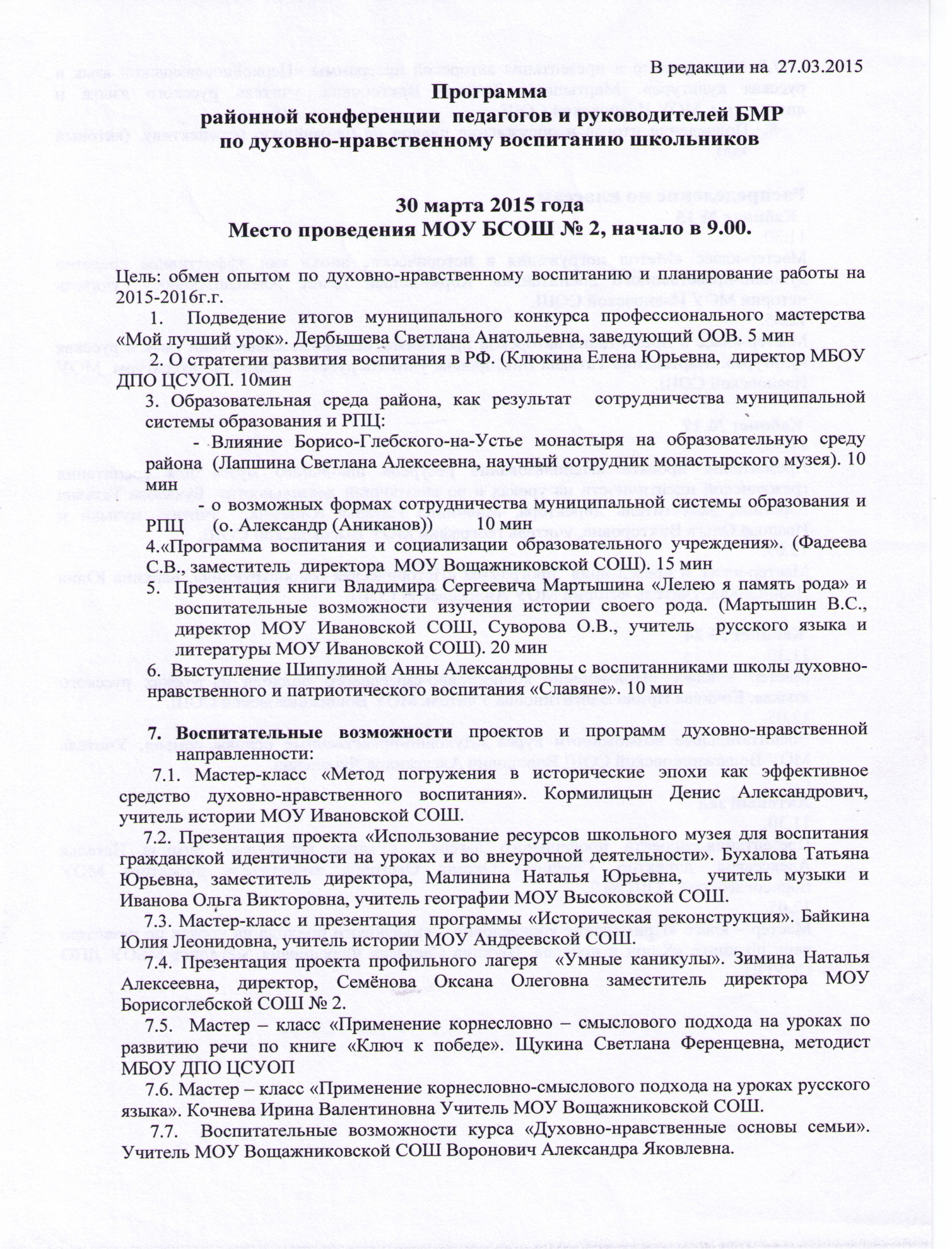 